                                 Debenham Neighbourhood Plan                Landscape Character Assessment – Natural Environment                                           Baseline Evaluation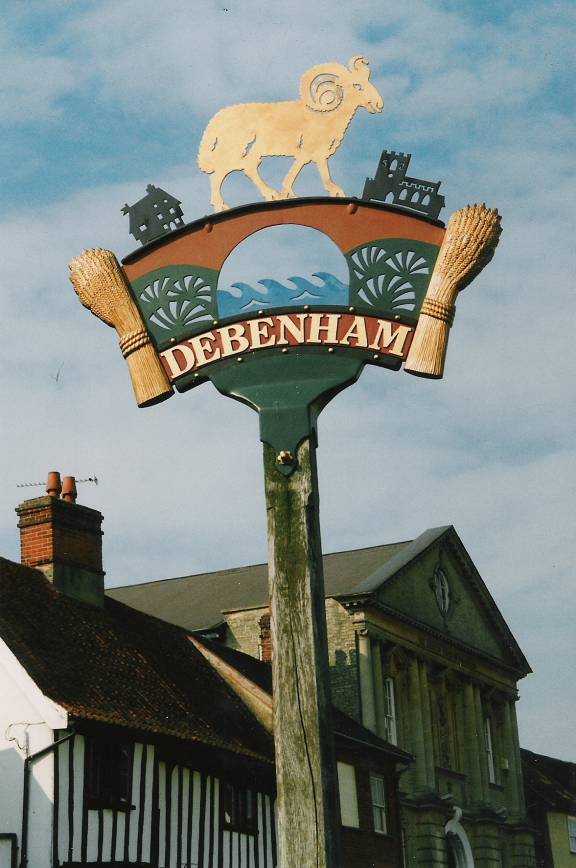                                                               2016Debenham Landscape Character Assessment – Natural EnvironmentThe following constitutes the way in which the landscape character assessment in the Neighbourhood Plan has been developed.Baseline Evaluation Baseline conditions are defined by landscape character and respective sensitivity, together with visual amenity (as represented by views) and the sensitivity of visual receptors (or potential viewers), in accordance with the criteria set out below.Definitions of landscape SensitivityLevel of Sensitivity            Definition of Sensitivity ExamplesHigh                                      Typically of high importance and rarity, national                                              scale and limited potential for substitution, (eg                                             National Parks or Areas of Outstanding Natural                                             Beauty). Landscape unlikely to tolerate significant                                             change.Medium                                Typically of moderate importance and rarity,                                             Regional scale, and limited potential for substit-                                             ution, (eg Registered Historic Parks and Gardens                                             and Conservation Areas). Landscape likely to                                             tolerate some change.Low                                      Typically of low importance and rarity, local scale                                             such as undesignated or degraded landscapes.                                             Landscape has the potential to tolerate change.Definitions of Visual SensitivityLevel of Sensitivity            Definition of Sensitivity ExamplesHigh                                     Views from important landscapes where apprecia-                                            tion of affected views may be the principal activity.                                            Residential properties.Medium                           Views from Public Right of Ways, cycle trails, public                                        open space or regionally/ local important landscapes                                        where attention may be focused on an affected view. Low                                  Views from roads and railways which are transient                                            due to travelling through the landscape. Places of                                         work or commercial properties, where attention is                                         unlikely to be focused on affected views.AssessmentThe criteria and threshold matrices used to assess the magnitude of impact and significance of landscapes and visual effects are set out below.          Assigning Magnitude of Landscape ImpactLevel of Magnitude      Definition of MagnitudeHigh                               Total loss or major alteration to key landscape                                       characteristic such that the landscape character                                        will be fundamentally changed.Medium                          Partial loss or alteration to key landscape charact-                                       eristic such that the landscape character will be                                       partially changed.Low                                Minor loss or alteration to key landscape character-                                       istics such that the landscape character will be                                        similar to the baseline conditions.Negligible                       Very minor loss or alteration to key landscape                                       characteristics such that change in the landscape                                       character will be barely distinguishable from the                                       baseline conditions, approximating to the ‘no -                                       change’ situation.Assigning Magnitude of Visual ImpactLevel of Magnitude      Definition of MagnitudeHigh                               Major change in existing view. Medium                          Partial change in existing view.Low                                Minor change such that it is largely unchanged.Negligible                     Very inconspicuous change approximating to                                     ‘No – change’.   A combined assessment of sensitivity and magnitude is undertaken to determine how significant an effect is, as shown below.Significance Matrix   Magnitude                                            Sensitivity                                  Low                     Medium                 HighHigh                     Moderate            Moderate/Major            MajorMedium            Minor/Moderate           Moderate          Moderate/MajorLow                         Minor                Minor/Negligible         ModerateNegligible             Negligible                Negligible              NegligibleEffects may be positive or negative. Applying the precautionary principle, this assessment identifies potential effects as negative although it should be noted that any development may not be regarded by all as having an adverse effect. Only those effects that are recorded as major negative are considered to be significant in respect of the decision making process (see italics and underline significances identified above.)Base line  Landscape Designations Defining the landscape character of an area will shape future development, and affect the setting in which people live and work in Mid Suffolk. The majority of the landscape of the Debenham Neighbourhood Plan area is classified as arable land. This is the same for the surrounding parishes. There are areas classified as grassland, most of which are connected to the suburban areas. There are areas of land classified as woodland in the parish area. The Debenham Neighbourhood Plan area features Grade 2 and 3 agricultural land. This means that the land is very good and good to moderate for agricultural use. Government policy for England is set out in the National Planning Policy Framework (NPPF) published in March 2012 (paragraph 112). Decisions rest with the relevant planning authorities who should take into account the economic and other benefits of the best and most versatile agricultural land. Where significant development of agricultural land is demonstrated to be necessary, local planning authorities should seek to use areas of poorer quality land in preference to that of higher quality. The Agricultural Land Classification system classifies land into five grades, with Grade 3 subdivided into sub- grades 3a and 3b. The best and most versatile land is defined as Grades 1, 2 and 3a by policy guidance (see Annex 2 of NPPF). This is the land which is most flexible, productive and efficient in response to inputs and which can best deliver future crops for food and non-food uses such as biomass, fibres and pharmaceuticals.